Guía de trabajo autónomo 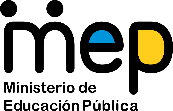 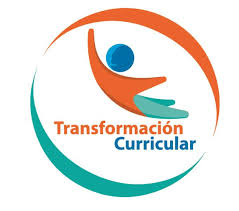 El trabajo autónomo es la capacidad de realizar tareas por nosotros mismos, sin necesidad de que nuestros/as docentes estén presentes. Contenido 4.1. Articulación.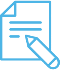 Me preparo para resolver la guía Pautas que debo verificar antes de iniciar mi trabajo.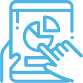 Voy a recordar lo aprendido en clase. 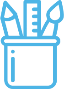  Pongo en práctica lo aprendido en clasePh. D. Richard Navarro Garro. Asesor nacional de Español.Centro educativo: Educador/a: Nivel: segundo añoAsignatura: EspañolMateriales o recursos que voy a necesitarCelular o computadora.InternetCuaderno, borrador, lápiz y lápices de color.¡Manos a la obra! 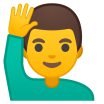 Estos son los materiales que requiero para emprender el trabajo y resolver las actividades: Celular o computadora de algún familiar adulto e Internet.Cuaderno, borrador, lápiz y lápices de color.Condiciones que debe tener el lugar donde voy a trabajar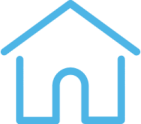 El espacio que elijo debe ser silencioso para evitar distracciones. Además, este debe estar limpio y cumplir con las medidas de higiene necesarias ante la situación sanitaria que enfrenta el país.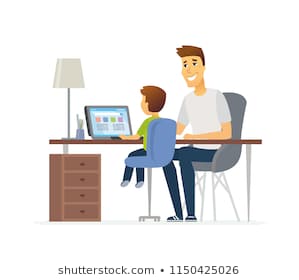 Tiempo en que se espera que realice la guía                       1 hora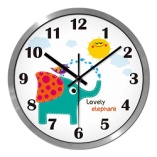 IndicacionesEste trabajo lo realizo con ayuda de mi familia. ActividadPreguntas para reflexionar y responderPrimer momento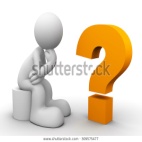 Reflexiono ¿Qué pienso que podría aprender hoy? Comento mis ideas.¿Por qué debo escuchar atentamente las indicaciones?IndicacionesSigo con detenimiento cada instrucción.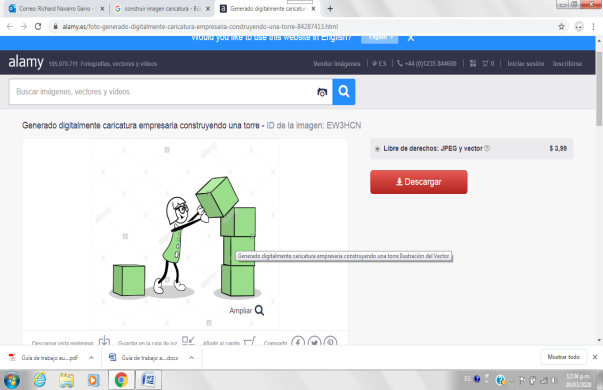 Construyo Finalmente…Observo que haya cumplido con todo lo solicitado en las actividades.Segundo momentoObservo con detalle la siguiente imagen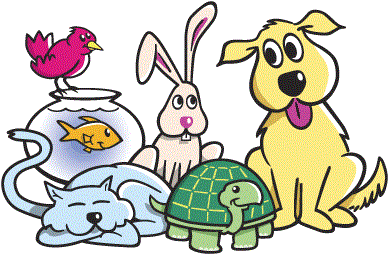 ¿Qué pienso que podría estar pasando en la imagen?  Digo oralmente lo que pienso.Relato los aspectos que llamaron mi atención en la imagen y los describo (describir es dibujar con palabras lo que veo: colores, formas, tamaños, sentimientos observados en los personajes, etc).Construyo tres oraciones escritas de lo que observé en la imagen.Pienso! 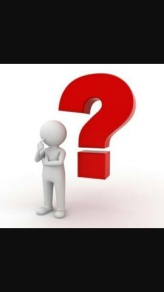 Tercer momento¡Muy bien! Ahora le invito a realizar el juego “Describiendo mi mascota favorita”. ¡A disfrutar del juego!Si tengo una mascota en el hogar, entonces voy a describirla. Si no tengo, imagino un animal que me gustaría tener para realizar el juego. Si tengo una mascota, con ayuda de un celular y su cámara, le tomo una fotografía, sino puedo también dibujarlo en el siguiente recuadro:Dibujo mi macota (real o imaginaria)Resuelvo lo siguiente:Describo cómo es mi mascota (color, forma y tamaño).Hago referencia al color de su ojos, tamaño de la nariz, su hocico, pico u otro. Describo la principal cualidad que tiene mi mascota.Construyo cinco oraciones que describan a ese animalito.  Recuerdo usar mayúscula al inicio y punto al final de cada oración.¡Excelente! He hecho una descripción de mi mascota.  Ahora entrego mi descripción al familiar seleccionado para que me diga que piensa sobre ella.Puedo hacer otras descripciones que quiero de otros animales que tienen mis amigos o familiares.  Recuerdo escribir con letra inicial mayúscula y colocar el punto al final de cada oración.Indicaciones o preguntas para auto regularse y evaluarseReflexiono acerca de lo siguiente:¿Qué aprendí con este juego?, ¡Lo comento!¿Me gustaría realizar más descripciones?  ¿Por qué?Con el trabajo autónomo voy a aprender a aprender Con el trabajo autónomo voy a aprender a aprender Con el trabajo autónomo voy a aprender a aprender Reviso las acciones realizadas durante la construcción del trabajo.  Escribo una X sobre el símbolo que considero más apropiado al responder las siguientes preguntas:Reviso las acciones realizadas durante la construcción del trabajo.  Escribo una X sobre el símbolo que considero más apropiado al responder las siguientes preguntas:Reviso las acciones realizadas durante la construcción del trabajo.  Escribo una X sobre el símbolo que considero más apropiado al responder las siguientes preguntas:¿Escuche las  indicaciones con detenimiento?¿Escuche las  indicaciones con detenimiento?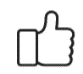 ¿Realicé cada uno de los pasos del juego  describir, en orden?¿Realicé cada uno de los pasos del juego  describir, en orden?¿Reconocí  los aspectos por describir en la imagen o foto?¿Reconocí  los aspectos por describir en la imagen o foto?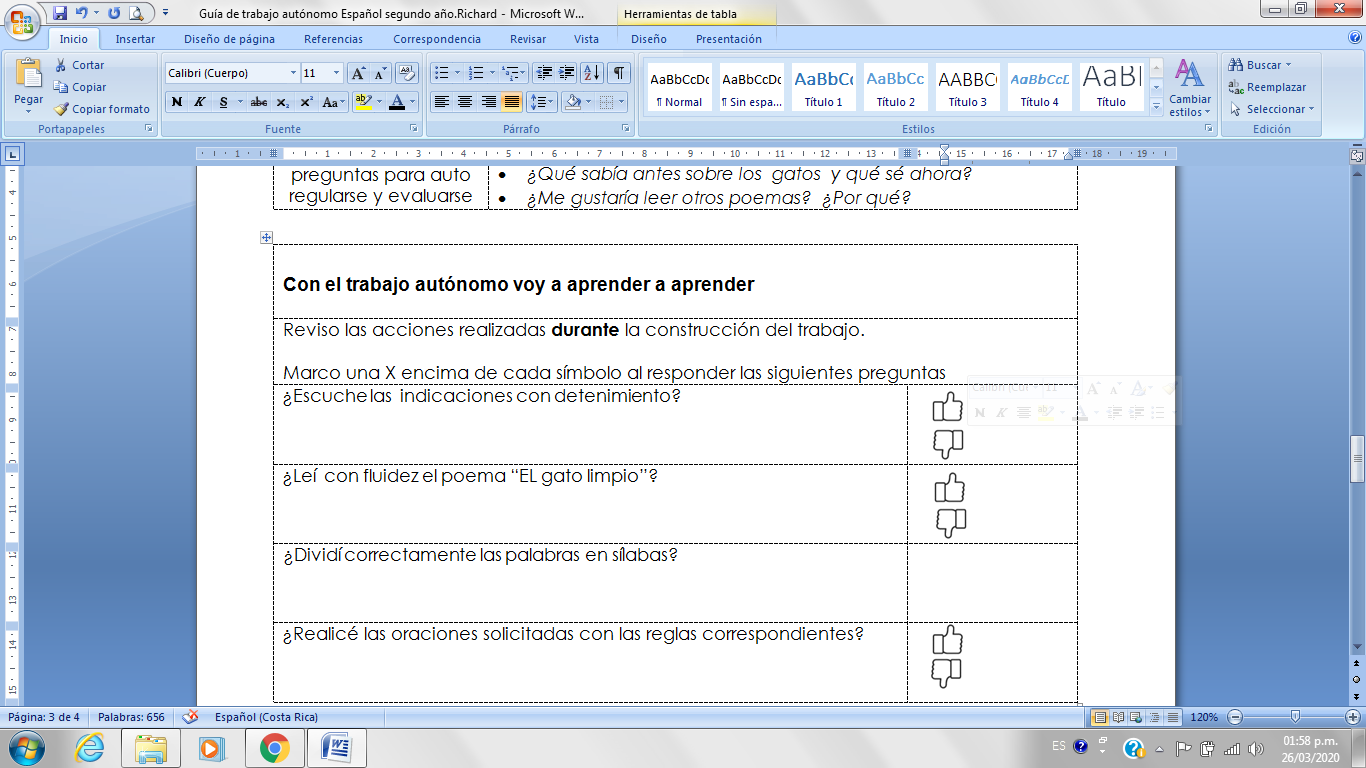 ¿Realicé las oraciones solicitadas con las reglas correspondientes?¿Realicé las oraciones solicitadas con las reglas correspondientes?Con el trabajo autónomo voy a aprender a aprenderCon el trabajo autónomo voy a aprender a aprenderCon el trabajo autónomo voy a aprender a aprenderValoro lo realizado al terminar por completo el trabajo. Escribo una X sobre el símbolo que considero más apropiado al responder las siguientes preguntas:Valoro lo realizado al terminar por completo el trabajo. Escribo una X sobre el símbolo que considero más apropiado al responder las siguientes preguntas:Valoro lo realizado al terminar por completo el trabajo. Escribo una X sobre el símbolo que considero más apropiado al responder las siguientes preguntas:¿Ejecuté todas las actividades que se me presentaron?¿Usé la letra mayúscula al inicio del escrito?¿Apliqué el punto al final de cada oración construida?¿Me siento satisfecho con el trabajo que realicé?Menciono oralmente cuál fue la parte favorita del trabajo realizado:___________________________________________________________________________________________________________________________________________________________________________________________________________________________________________________________________________Comento oralmente: ¿Qué puedo mejorar, la próxima vez que realice la guía de trabajo autónomo?_________________________________________________________________________________________Recuerdo colocar esta actividad en tu folder de evidencias.Menciono oralmente cuál fue la parte favorita del trabajo realizado:___________________________________________________________________________________________________________________________________________________________________________________________________________________________________________________________________________Comento oralmente: ¿Qué puedo mejorar, la próxima vez que realice la guía de trabajo autónomo?_________________________________________________________________________________________Recuerdo colocar esta actividad en tu folder de evidencias.Menciono oralmente cuál fue la parte favorita del trabajo realizado:___________________________________________________________________________________________________________________________________________________________________________________________________________________________________________________________________________Comento oralmente: ¿Qué puedo mejorar, la próxima vez que realice la guía de trabajo autónomo?_________________________________________________________________________________________Recuerdo colocar esta actividad en tu folder de evidencias.